ALLEGATO A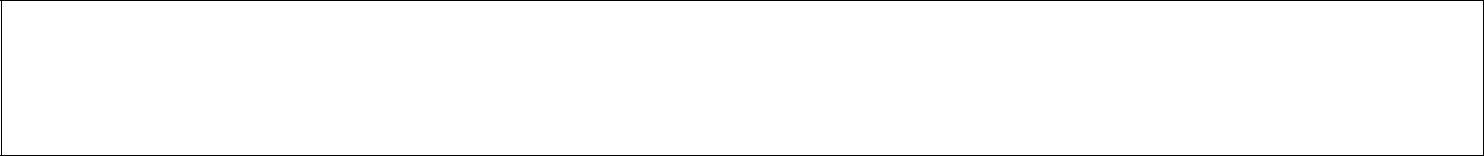 DOMANDA DI PARTECIPAZIONE PERSONALE ATA ad effettuare prestazioni professionali oltre l’orario d’obbligo per il progetto FSE PON azione 10.1.6 – orientamento formativo e rio-orientamento - Codice identificativo: 10.1.6 A-FSEPON-SI-2018-349  - CUP: I37I18000450007Al Dirigente ScolasticoIl/la sottoscritt__ ___________________________________  nat _a ________________________il	/	/	e residente	a _______________________________________________ (___)cap _______ in via ___________________________________ prov. _______________________profilo professionale_______________________________________________________________codice fiscale_____________________________________	tel. ___________________________e-mail	__________________________________________________________________________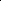 In riferimento all’Avviso interno per il reclutamento del personale Ata,  comunico di essere disponibile a svolgere le attività connesse al proprio profilo,  di seguito  indicate con una crocetta:   □	Assistente amministrativo	□    Assistente tecnicoCollaboratore Scolastico	(solo per gli Assistenti Amministrativi):barrare con la X, le proprie competenze.Gestione protocollo informatico;Redigere gli atti di nomina di tutti i soggetti coinvolti nel Piano Integrativo secondo le Disposizioni PON;Custodire in appositi archivi tutto il materiale, cartaceo e non, relativo a ciascun Obiettivo/azione;Richiedere e trasmettere documenti;Seguire le indicazioni e collaborare con il DS,DSGA, figura di sostegno, Tutor ed Esperto;Curare la completa gestione di tutte le pratiche contabili inerenti l’Area Formativa, l’Area Organizzativa Gestionale, del Piano Integrato di Istituto tenendo conto degli importi autorizzati e finanziari;Predisporre tabelle di pagamento;Mandati e reversali;Versamento contributi a carico dipendente ed Amm.ne – F24EPElenco alunni, genitori, assicurazione, eventuale denunce inail;Consegna materiale didattico e di consumo;Gestire on-line le attività e inserire sulla Piattaforma Ministeriale tutto il materiale contabile di propria competenza;Emettere buoni d’ordine;Acquisizione richieste offerte;Gestione carico e scarico del materiale acquistato;Predisporre gli adempimenti telematici funzione del SIDI – MIURaltra documentazione utile alla valutazione ____________________________(solo per gli Assistenti tecnici) allegare curriculum vitae in formato europeo; Informativa ai sensi del d.lgs 196/03 e successive modifiche ed integrazioni.  Ai sensi del D. Lgs. 30 giugno 2003, n. 196 e successive modifiche ed integrazioni,  i dati personali richiesti saranno raccolti ai fini del procedimento per il quale vengono rilasciati e utilizzati esclusivamente per tale scopo e, comunque, nell’ambito dell’attività istituzionale dell’istituto.
Il presente avviso viene reso pubblico mediante pubblicazione all’Albo on line dell’IstitutoData, 																	In Fede						         ______________________